          Правила поведения на водном транспорте   Понятие обеспечения безопасности и детей, и взрослых на воде включает в себя не только спасение утопающих, обучение плаванию, судовождению, профилактику и предупредительную работу с детьми, взрослыми, но и обеспечение безопасности на береговых линиях и пляжах, организацию участия в развитии водных видов спорта, работы по обустройству береговых линий и пляжей.   К сожалению, нередки случаи травмирования людей, которые катаются на гидроциклах, моторных лодках, катерах, гребных лодках, байдарках, надувных лодках и катамаранах, парусных судах, хаусботах (плавучие дома и дачи).Мы должны знать, что использование катеров и яхт в местах массового купания граждан недопустимо! Кстати, для получения прав вождения катеров, моторок, яхт и гидроциклов есть возрастные ограничения (только с 18 лет) при этом обязательно учитывается состояние здоровья, а также прохождение курса обучения и сдача экзаменов.Правилами безопасности для маломерных судов запрещено:превышение установленной скорости движения;нарушение правил и условий маневрирования;подачи звуковых сигналов;нанесение повреждений гидротехническим сооружениям, техническим средствам и судоходной и навигационной обстановки;заход в постоянно или временно закрытые для плавания районы без специального разрешения или преднамеренно останавливаться в запрещенных местах;заходить под мотором или парусом и маневрировать на акваториях пляжей, купален, других мест купания и массового отдыха населения на водоемах;приближаться на гидроциклах (водных мотоциклах) на расстояние менее 100 метров к купающемуся, а также к границам заплыва на пляжах и других организованных мест купания;перевозить на судне детей без сопровождения взрослых;сбрасывать за борт отходы, мусор, иные предметы и сливать нефтепродукты;использовать или предоставлять суда в целях браконьерства и других противоправных действий;нарушать правила, обеспечивающие безопасность пассажиров при посадке на суда, в пути следования и при высадке их с судов;двигаться в тумане или в других неблагоприятных метеоусловиях, когда из-за отсутствия видимости невозможна ориентировка.Правила обязывают оказывать помощь терпящим бедствие на воде!Пассажирам, находящимся на борту водного транспорта, запрещается:начинать самостоятельную высадку или посадку до полной подачи трапа или при отсутствии швартовки двигаться вдоль борта судна на причале;подниматься на борт по трапу, который не предназначен для пассажиров;выходить и находиться на площадках, не имеющих ограждений;самостоятельно заходить в служебные помещения или открывать технические помещения;курить в неустановленных местах;перевешиваться за борта судна;провозить с собой и использовать огнеопасные и взрывчатые вещества.Наши дети, путешествуя одни или с родителями, друзьями на водном транспорте, должны знать и понимать, что водный транспорт является источником опасности, и поэтому необходимо знать и соблюдать установленные правила безопасности при нахождении на любом виде водного транспорта.Общие требования безопасности рекомендуют не только руководствоваться указаниями капитана судна, но и соблюдать меры личной безопасности, знать требования к одежде и обуви, т.к. это будет способствовать более легкой посадке и высадке на судно и передвижению по судну.Основные правила безопасного поведения на водном транспорте:внимательно слушать инструктажи по мерам безопасности;обратить внимание на то, где находятся спасательные шлюпки и жилеты, изучить инструкцию или поинтересоваться у капитана, членов команды судна, как пользоваться спасательными жилетами;знать, как правильно спускаться в шлюпку и садиться в неё;не паниковать и бездумно бегать по кораблю и другому водному транспорту (ведь именно во время паники люди оказываются попросту задавленными другими пассажирами);знать, что все действия по эвакуации пассажиров водного транспорта будут проводиться под чётким контролем капитана судна или корабля и его команды;помнить, что с точки зрения безопасности предпочтительнее каюты, расположенные ближе к выходам на палубу. Найдя свою каюту, необходимо сориентироваться в ее месторасположении на корабле, в каюте имеется инструкция, в которой указано, где находится именно ваша шлюпка, ее надо найти на верхней палубе. Инструкция прикреплена снаружи дверцы шкафчика, находящегося в каюте, в котором хранятся индивидуальные спасательные пробковые жилеты;укладываясь спать в каюте, держите наготове фонарь, нож и аварийный запас продуктов;изучить инструкцию, как правильно надеть жилет. Спасательные жилеты снабжены лампочками со специальными батарейками, работающими в морской воде, их свет хорошо заметен в ночное время. Кроме того, к жилету прилагаются свисток для подачи звуковых сигналов, а иногда специальный порошок, окрашивающий воду в ярко-зеленый цвет, хорошо видимый с воздуха, и сигнальное зеркало (гелиограф).Правила поведения в случае эвакуации на водном транспорте:При объявлении массовой эвакуации необходимо выполнять следующие действия:в первую очередь пропустить к шлюпкам детей и женщин;всем пассажирам надеть спасательный жилет (в холодное время года следует надеть сначала тёплую одежду и только потом жилет);при необходимости взять с собой только самые необходимые вещи (деньги, документы, одеяло, спички, аптечку, еду и воду);не толкаясь спускаться в шлюпку.При отсутствии или нехватки плавательных средств необходимо перед прыжком в воду подбородок с силой прижать к груди (голову стараться во время прыжка не отклонять назад), сделать глубокий вдох, закрыть правой рукой одновременно нос и рот, а левой рукой держаться за спасательный жилет.После того, как погружение в воду прошло успешно, нужно вынырнуть, раскрыв широко глаза и посмотреть по сторонам (это необходимо сделать, чтобы не попасть под винт корабля). Затем нужно отплыть от тонущего корабля как можно дальше. Известно, что тонущее судно во время своего погружения под воду, создаёт своеобразную воронку, в которую и может затянуть близко находящиеся предметы и людей. После того как пассажир отплыл на безопасное расстояние, ему нужно обязательно зацепиться за какой-либо проплывающий рядом предмет (мебель, багаж, доска и т.д). Если крушение корабля произошло в ночное время суток, то следует помнить о том, что плавательные жилеты оснащены специальными лампочками, зеркалом и свистком. При помощи этих вещей можно подавать сигналы о помощи.Порядок поведения при нахождении в водеНадо помнить, что в случае непредвиденных и опасных ситуаций на судне или за бортом, в целях сохранения жизни:пассажирам рекомендуют сбросить обувь и все то, что не плавает;находясь далеко от берега, в холодной воде, рекомендуют одежду не сбрасывать во избежание резкого переохлаждения;находясь в открытом море, необходимо соблюдать следующие основные требования: надо неукоснительно выполнять все указания и распоряжения членов команды корабля. Все спасательные плавсредства должны держаться вместе и не удаляться от места гибели корабля, при условии, что нет надежды самостоятельно добраться до берега. Близость берега можно определить по появлению на воде веток с листьями и морских птиц.В первый день нахождения в море не рекомендуется пить. Исключение делается для больных и раненых. В последующие дни пить надо понемногу несколько раз в день (всего не более 0,5-0,6 л). Морскую воду нельзя пить ни при каких обстоятельствах: жажду она не утоляет, а заболевания вызывает. Есть можно только аварийный запас еды. Если нет достаточного запаса питьевой воды, не следует употреблять в пищу морских рыб или птиц.Пассажирам и туристам надо знать, что при температуре воды 4 градуса время выживания в воде составляет 30 минут, при температуре 10 градусов – 2 часа, если плыть, и 4 часа, если оставаться на месте. Правилами по безопасности рекомендуется для увеличения срока выживания при нахождении в воде поджать колени к животу, сложить руки на груди. Если вы оказались в воде с группой людей, необходимо собраться всем вместе, так как в таком состоянии есть возможность поддерживать и согревать друг друга.Действия при падении человека за борт:громко крикнуть «Человек за бортом!»;немедленно бросить пострадавшему спасательное средство;обозначить место падения, бросив плавающие предметы;сообщить о происшествии капитану судна;четко выполнять все команды, вести наблюдение, стараясь не потерять пострадавшего из виду.В процессе водного или морского путешествия у кого-то из пассажиров могут возникнуть при укачивании признаки морской болезни (головная боль, холодный пот, тошнота, рвота). В этом случае нужно знать, что необходим приток воздуха, избегать пребывания на солнце, пить очень мало, при отсутствии аппетита употреблять небольшое количество пищи каждый час и при необходимости обратиться за медицинской помощью.Знание и умение выполнять основные требования по обеспечению безопасности пассажира или туриста на водном транспорте позволят избежать беды, сохранить жизнь и здоровье нам и нашим детям.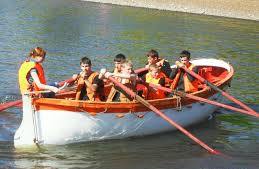 